关于举办国有企业 行政事业单位全面预算管理制度改革 财务内部控制及风险防范培训班的通知各有关单位：为贯彻落实《中华人民共和国预算法》及其《预算法实施条例》（国令第729号）有关规定，确保《国务院关于进一步深化预算管理制度改革的意见》（国发〔2021〕5号）有效实施，加大预算收入统筹力度，增强财政保障能力；规范预算支出管理，推进财政支出标准化；切实有序推进各单位统筹规划预算绩效评价工作，充分发挥内控体系对中央企业强基固本作用，进一步提高重大风险防控能力，中国投资协会项目投融资专业委员会会同北京中科领航教育咨询有限公司举办国有企业、行政事业单位全面预算管理制度改革、财务内部控制及风险防范培训班。 本次培训旨在帮助各级政府部门、行政事业单位及中央国有企业相关财务管理人员，从全面预算管理角度编制合理的预算并有效实施；从新版纳税申报角度，深入讲解新版个人所得税、专项附加扣除，新纳税申报的表内、表间逻辑关系及涉税实务与风险控制；把握准则变革的发展方向，通过丰富的实务案例，了解准则执行过程中的重点、难点问题，全面提升红线意识和履责能力，加强内部控制和预算绩效管理，实现“强内控、防风险、促合规”的管控目标。现将具体事项通知如下： 一、组织机构主办单位：中国投资协会项目投融资专业委员会承办单位：北京中科领航教育咨询有限公司培训内容（详细内容见附件）1.全面预算管理与控制2.《国务院关于进一步深化预算管理制度改革的意见》解读3.《预算法实施条例》热点、难点问题解读4.行政事业单位国有资产管理实务5.行政事业单位重点领域预算绩效管理与实务案例6.国企财务管理与融资平台公司的财务管理与税收筹划7.国有企业减税降费背景下各类企业主要涉税风险8.国有企业减税降费背景下企业增值税新政解析与风险应对三、培训对象各级党政机关、行政事业单位、中央国有企业、社会组织等部门财务工作分管领导、总会计师，财务预算管理、计划财务管理、人力资源管理、资产管理、监察审计等相关部门负责人及管理人员。四、授课专家拟邀请财政部相关部门领导，中国财政科学研究院研究员、国家会计学院等院校教授，业内专家学者授课。五、时间地点2021年09月24日—09月28日  成都市（24日全天报到）2021年10月22日—10月26日  西安市（22日全天报到）2021年11月26日—11月30日  长沙市（26日全天报到）2021年12月24日—11月28日  海口市（24日全天报到）六、相关事宜培训费用A.2980元/人（含培训、资料、课件、场地费用及会议期间午餐），住宿统一安排，费用自理。B.3980元/人（含证书、培训、资料、课件、场地费用及会议期间午餐），住宿统一安排，费用自理。C.5980元/人（含证书、培训、资料、课件、场地费用及会议期间食宿等）。培训结束由中国国家人事人才培训网、北京企业管理咨询协会共同颁发《财务管理师》或《管理会计师》证书。需提供报名回执表、二寸白底免冠彩色照片（电子版）、身份证（复印件）、学历证书（复印件）各一份。证书查询: http://www.chinanet.gov.cn。 （二）联系方式报名负责人：聂红军 主任18211071700（微信）   电  话：010-87697580   邮    箱：zqgphwz@126.com  qq咨询：3177524020网址查询：http://www.zqgpchina.cn/  附件：1.培训内容2.报名回执表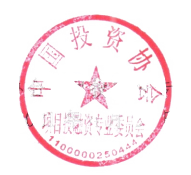 中国投资协会项目投融资专业委员会                           2021年4月21日附件：1 培 训 内 容一、全面预算管理与控制1.预算的基础内容2.预算的组织结构3.责任中心与预算编制方法4.财务预算编制与现金流管理二、《国务院关于进一步深化预算管理制度改革的意见》解读1.加大预算收入统筹力度，增强财政保障能力2.规范预算支出管理，推进财政支出标准化3.严格预算编制管理，增强财政预算完整性4.强化预算执行和绩效管理，增强预算约束力5.加强风险防控，增强财政可持续性三、《预算法实施条例》热点、难点问题解读1.背景与意义2.修订原则3.主要改革与创新4.重要具体条款解读四、行政事业单位国有资产管理实务1.资产管理体制2.资产管理目标3.政府向本级人大常委会报告国有资产管理情况制度4.从人大监督角度行政事业性国有资产管理存在问题5.资产管理政策与定义6.资产配置管理与核算7.资产使用管理与核算8.资产处置管理与核算9.资产清查核实与核算10.资产报告编报体系及修订情况11.难点问题解析（1）固定资产修缮资本化或费用化的困惑（2）固定资产折旧调整操作难点（3）固定资产后续计量的账务处理与资产管理的衔接问题五、行政事业单位重点领域预算绩效管理与实务案例1.部门整体支出绩效评价2.国有资本经营预算绩效评价3.PPP项目绩效管理最新政策解读与应用实务4.重大政策和重点项目绩效评价5.专项债券项目绩效管理6.新冠疫情防控政策落实和资金管理使用情况评价六、国企财务管理与融资平台公司的财务管理与税收筹划1.深化国有企业改革中的财税相关政策问题2.基于风险管理的内部控制3.投融资决策与风险管理4.融资平台公司财务标准化管理5.如何结合业务流程实现财务管理流程的标准化6.如何实现财务信息系统标准化7.募集资金有关法律体系和制度建设8.募集资金专户存储、使用、变更用途、监管、披露及其他限制性规定9.企业设立的纳税筹划、投资环节、采购环节及内部管理制度的纳税筹划七、国有企业减税降费背景下各类企业主要涉税风险1.疫情防控期间免征部分行政事业性收费和政府性基金2.减税降费背景下各类企业主要涉税风险来源与分析3.增值税下企业销项侧和进项侧的各类主要财税风险点4.企业所得税下收入侧和费用侧的各类主要财税风险点5.个人所得税下企业主要扣缴涉税风险与分析6.新财税环境下企业税务稽查涉税风险点及管控7.企业主要财税风险与内部控制案例分享及探讨八、国有企业减税降费背景下企业增值税新政解析与风险应对1.企业经济效益影响与分析2.企业财务指标的影响与应对3.企业成本项目的影响与应对4.企业采购工作的影响与应对5.企业合同管理的影响与应对6.企业物资管理的影响与应对7.减税降费背景下企业发票工作的影响与应对8.减税降费背景下企业管理模式的影响与应对附件：2国有企业 行政事业单位全面预算管理制度改革 财务内部控制及风险防范培训班报名回执表报名负责人：聂红军 主任18211071700（微信）   电  话：010-87697580      邮    箱：zqgphwz@126.com  qq咨询：3177524020        网址查询：http://www.zqgpchina.cn/中国投资协会项目投融资专业委员会文件投融培〔2021〕6号单位名称邮编邮编单位地址联 系 人部门职务部门职务部门职务部门职务办公电话手    机手    机手    机手    机传   真电子信箱电子信箱电子信箱电子信箱参加培训人员性别职务电话手机手机手机手机手机邮箱是否住宿□是     □否□是     □否住宿标准□单住(需另补床位费) □合住□单住(需另补床位费) □合住□单住(需另补床位费) □合住□单住(需另补床位费) □合住□单住(需另补床位费) □合住□单住(需另补床位费) □合住参会地点  证书申报（每人仅限一项）《财务管理师》    □《管理会计师师》  □《财务管理师》    □《管理会计师师》  □《财务管理师》    □《管理会计师师》  □《财务管理师》    □《管理会计师师》  □《财务管理师》    □《管理会计师师》  □《财务管理师》    □《管理会计师师》  □标准选项A:2980元□       B：3980元□     C.5980元□A:2980元□       B：3980元□     C.5980元□A:2980元□       B：3980元□     C.5980元□A:2980元□       B：3980元□     C.5980元□A:2980元□       B：3980元□     C.5980元□A:2980元□       B：3980元□     C.5980元□A:2980元□       B：3980元□     C.5980元□A:2980元□       B：3980元□     C.5980元□A:2980元□       B：3980元□     C.5980元□付款方式□银行     □网银□银行     □网银□银行     □网银□银行     □网银金额金额需要与专家沟通的问题收款账户单位全称:	北京中科领航教育咨询有限公司开 户 行：	中国工商银行股份有限公司北京半壁店支行帐    户：0200247009200076612行    号:102100024703单位全称:	北京中科领航教育咨询有限公司开 户 行：	中国工商银行股份有限公司北京半壁店支行帐    户：0200247009200076612行    号:102100024703单位全称:	北京中科领航教育咨询有限公司开 户 行：	中国工商银行股份有限公司北京半壁店支行帐    户：0200247009200076612行    号:102100024703单位全称:	北京中科领航教育咨询有限公司开 户 行：	中国工商银行股份有限公司北京半壁店支行帐    户：0200247009200076612行    号:102100024703单位全称:	北京中科领航教育咨询有限公司开 户 行：	中国工商银行股份有限公司北京半壁店支行帐    户：0200247009200076612行    号:102100024703单位全称:	北京中科领航教育咨询有限公司开 户 行：	中国工商银行股份有限公司北京半壁店支行帐    户：0200247009200076612行    号:102100024703单位全称:	北京中科领航教育咨询有限公司开 户 行：	中国工商银行股份有限公司北京半壁店支行帐    户：0200247009200076612行    号:102100024703单位全称:	北京中科领航教育咨询有限公司开 户 行：	中国工商银行股份有限公司北京半壁店支行帐    户：0200247009200076612行    号:102100024703单位全称:	北京中科领航教育咨询有限公司开 户 行：	中国工商银行股份有限公司北京半壁店支行帐    户：0200247009200076612行    号:102100024703备注请将《报名回执表》发送至会务组，并于报名3日内将培训费汇至指定账户，会务组确认收到培训费后即发《参会凭证》，详细说明培训安排具体事项。请将《报名回执表》发送至会务组，并于报名3日内将培训费汇至指定账户，会务组确认收到培训费后即发《参会凭证》，详细说明培训安排具体事项。请将《报名回执表》发送至会务组，并于报名3日内将培训费汇至指定账户，会务组确认收到培训费后即发《参会凭证》，详细说明培训安排具体事项。请将《报名回执表》发送至会务组，并于报名3日内将培训费汇至指定账户，会务组确认收到培训费后即发《参会凭证》，详细说明培训安排具体事项。请将《报名回执表》发送至会务组，并于报名3日内将培训费汇至指定账户，会务组确认收到培训费后即发《参会凭证》，详细说明培训安排具体事项。请将《报名回执表》发送至会务组，并于报名3日内将培训费汇至指定账户，会务组确认收到培训费后即发《参会凭证》，详细说明培训安排具体事项。       单位印章    2021年  月  日       单位印章    2021年  月  日       单位印章    2021年  月  日